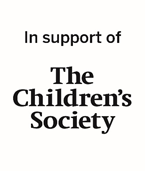 I’d like to invite you to take part in the “It’s nearly the end of the lockdown quiz!” This quiz has been devised for you for fun and interest by volunteers from The Children’s Society Shaftesbury Fundraising Committee to raise funds.Please take part and why not share it with your family, challenge your neighbour or send it on to your friends and family across the world? There is no entry fee to take part and you are simply invited to make a donation to The Children’s Society when you take part. Lockdown has had a significant impact on children and young people. Think of the news reports on poverty, food banks, loss of employment, lack of social contact and its implications on the mental health of young people and it’s no surprise that there’s been a huge increase in the need of support for vulnerable children and young people.The Children’s Society has, against the odds, adapted to new ways of providing support and has continued to help improve the lives of children. Donations are all the more necessary due to the impact of the pandemic. You can help and, in the process, have some enjoyment.The quiz questions are on the next page. If would like to return your answers (deadline 18th April) the two highest scores will receive a gift/book token with any ties drawn from ‘the hat’.  Please send your answers to ShaftesburyCSoc@yahoo.com by 18th April“Winners” will be advised by 9th May and answers will be provided to any who request it with your e-mail address. Inevitably, there will be alternative answers to some clues but, for the purpose of this quiz, the compiler’s answers are correct!  You are encouraged NOT to search for answers on the internet or books etc. This quiz is for fun!Donations can be made in one of these ways:By JustGiving link: click here to donateBy BACS to account: The Church of England Children’s Society. Sort code 20-37-75 a/c 00040991.By cheque payable to: The Church of England Children’s Society and send to The Treasurer, 4 Boyne Mead, Shaftesbury, SP78HT.A big thank you in advance and we hope you enjoy the quiz.“IT’S NEARLY THE END OF THE LOCKDOWN QUIZ”by the Shaftesbury Children’s Society Fundraising CommitteeSUPER SPORTS SNIPPETSANIMAL COLLECTIVE CROWDWhich option is correct?THE PROVERBIAL PROVERBSGEOGRAPHICAL GEMSPOT LUCKIf you wish, you may return this to: ShaftesburyCSoc@yahoo.com    See first page for more details.Donations can be made via this link:donate hereThe Children’s Society Charity Registration no 221124                                 www.childrenssociety.org.uk1How many players form a basketball team?2Which sport uses the terms  ”Christies" and  ”Traversing"?3Which country held the 1986 Football World cup?4In which sport is the term "head" used?5Which was the last year that the Olympic Gold Medal was solid gold?6Who was Indian cricket captain in Tests v. England in 2021?7By what score did England lose to Wales in 2021 Six Nations?8How many Formula 1 World Championships has Lewis Hamilton won?9With which athletic event was Geoff Capes associated?10Which event awards a green jacket to the winner?1EAGLES           a)  covert     b)  convocation    c)  cluster2TIGERS            a)  ambush   b)  army           c)  assembly3BEAVERS         a)  colony     b)  class                c)  clique4EELS                a)  squadron   b)  smuck          c)  swarm5ELK                  a)  gang          b)  grist              c)  gleam6CROWS           a)  muster       b)  murder        c)  melody7RABBITS          a)  nosegay     b)  nest                   c)  nye8SARDINES       a)  family         b)  field              c)  school9RHINOCEROS  a)  crowd        b)  crash         c)  company10TURKEYS          a)  run            b)  roost               c)  rafter1Where do all roads lead to?2A fair  what?  ​is no robbery.3What? is the mother of invention.4A heavy purse makes a light ​what? 5Time and ​what?​ waits for no man.6Talk of The Devil and he will​ what?​7The road to​ what? ​is paved with good intentions.8You cannot make a​ what? ​without breaking eggs.9What?​ is better than a cure.10What? ​is as good as a feast. 1Alphabetically which USA state comes first?2Alphabetically which USA state comes last?3What is the Provincial capital of Alberta, Canada?4What is official language of Uruguay?5In which country is the city of Fez?6Where is the World Heritage site Paphos found?7Which country has the larger population Taiwan or Thailand?8On which river do the Victoria Falls lie?9Which river is the longer: Amazon or Mississippi?10Which two countries does the Rainbow Bridge connect?1Is the letter to the "Hebrews" in the New or Old Testament?2Which birthday did the Queen Mother attain in 1990?3What do initials GNVQ stand for? 4What job did Rod Stewart do before fame:  Grave digger or milkman?5Who was Biblical Elizabeth and Zacharias's son’s name?6What variety of vegetable is "Peer Gynt"?7Which river does Falmouth, UK, stand on?8In music, what does "Adagissimo" mean?9How did King Charles 1 die?10What is the hottest planet in our solar system?